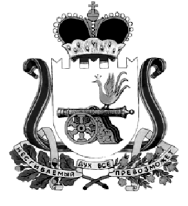 ТЕРРИТОРИАЛЬНАЯ ИЗБИРАТЕЛЬНАЯ КОМИССИЯ МУНИЦИПАЛЬНОГО ОБРАЗОВАНИЯ«КАРДЫМОВСКИЙ  РАЙОН» СМОЛЕНСКОЙ ОБЛАСТИПОСТАНОВЛЕНИЕ8 мая   2019 года                                                                                           № 88/373В соответствии с пунктом 4 статьи 63 Федерального закона от 12 июня 2002 года № 67-ФЗ «Об основных гарантиях избирательных прав и права на участие в референдуме граждан Российской Федерации»,  пунктом 3 статьи 38 областного закона от 3 июля 2003 года № 41-з «О выборах органов местного самоуправления в Смоленской области», на основании постановления избирательной комиссии Смоленской области от 24 января 2019 года  № 93/689-6 «О возложении полномочий избирательных комиссий вновь образованных муниципальных образований Кардымовского района Смоленской области на территориальную избирательную комиссию «Кардымовский район» Смоленской области»,  территориальная избирательная комиссия муниципального образования «Кардымовский район» Смоленской областиП О С Т А Н О В И Л А:1. Утвердить форму избирательного бюллетеня для голосования по десятимандатному избирательному округу №1 на выборах депутатов Совета депутатов Каменского сельского поселения Кардымовского района Смоленской области первого созыва (приложение 1).2. Установить, что бланки избирательных бюллетеней для голосования по десятимандатному избирательному округу №1 на выборах депутатов Совета депутатов Каменского сельского поселения Кардымовского района Смоленской области первого созыва изготавливаются территориальной избирательной комиссией муниципального образования «Кардымовский район» Смоленской области в централизованном порядке на офсетной бумаге плотностью 65-80 г/кв. м формата А3 (420 х 594 мм) красочностью 2+0 (либо: 1+0). Графическая защита бланка включает в себя нерегулярную тангирную сетку светло-зеленого цвета.3. Утвердить текст избирательного бюллетеня для голосования по десятимандатному избирательному округу  №1 на выборах депутатов Совета депутатов Каменского сельского поселения Кардымовского района Смоленской области первого созыва (приложение 2).4. Утвердить количество избирательных бюллетеней для голосования по десятимандатному избирательному округу №1  на выборах депутатов Совета депутатов Каменского сельского поселения Кардымовского района Смоленской области первого созыва 1500 (Одна тысяча пятьсот) штук.5. Утвердить следующий порядок осуществления контроля за изготовлением избирательных бюллетеней для голосования по десятимандатному избирательному округу №1  на выборах депутатов Совета депутатов Каменского сельского поселения Кардымовского района Смоленской области первого созыва - контроль за изготовлением избирательных бюллетеней для голосования по десятимандатному избирательному округу №1 на выборах депутатов Совета депутатов Каменского сельского поселения Кардымовского района Смоленской области первого созыва осуществляется на всех этапах, включая проверку бумаги для изготовления избирательных бюллетеней на соответствие требованиям, установленным пунктом 2 настоящего постановления, проверку форм и текста избирательных бюллетеней, процесса печатания текстов избирательных бюллетеней, уничтожения лишних избирательных бюллетеней;- определить ответственными за осуществление контроля за изготовлением избирательных бюллетеней для голосования по десятимандатному избирательному округу №1 на выборах депутатов Совета депутатов Каменского сельского поселения Кардымовского района Смоленской области первого созыва следующих членов территориальной избирательной комиссии муниципального образования «Кардымовский район» Смоленской области с правом решающего голоса: - Ананьева Андрея Николаевича, - Гудкову Инну Викторовну.6. Утвердить формы следующих актов:- акт передачи избирательных бюллетеней для голосования по десятимандатному избирательному округу №1 на выборах депутатов Совета депутатов Каменского сельского поселения Кардымовского района Смоленской области первого созыва от полиграфической организации (приложение 3);-   акт об уничтожении лишних избирательных бюллетеней для голосования по десятимандатному избирательному округу №1 на выборах депутатов Совета депутатов Каменского сельского поселения Кардымовского района Смоленской области первого созыва  (приложение 4);- акт передачи избирательных бюллетеней для голосования по десятимандатному избирательному округу №1 на выборах депутатов Совета депутатов Каменского сельского поселения Кардымовского района Смоленской области первого созыва вышестоящей избирательной комиссией нижестоящей избирательной комиссии (приложение 5);- акт об уничтожении выбракованных избирательных бюллетеней для голосования по десятимандатному избирательному округу №1 на выборах депутатов Совета депутатов Каменского сельского поселения Кардымовского района Смоленской области первого созыва (приложение 6).7. Контроль за исполнением настоящего постановления возложить на председателя территориальной избирательной комиссии муниципального образования «Кардымовский район»  Смоленской области Федорову Юлию Евгеньевну.Приложение 2к постановлению территориальной избирательной комиссии муниципального образования«Кардымовский район»  Смоленской областиот «8» мая 2019 года № 88/373Текст избирательного бюллетеня для голосования по десятимандатному избирательному округу №1 на выборах депутатов Совета депутатов Каменского сельского поселения Кардымовского района Смоленской области первого созыва(Приложение 2 оформляется на основании решений ТИК*) о регистрации кандидата в соответствии с формой избирательного бюллетеня, указанной в приложении 1).Приложение 3к постановлению территориальнойизбирательной комиссии муниципального образования«Кардымовский  район» Смоленской областиот «8»  мая  2019 года № 88/373АКТ*передачи избирательных бюллетеней для голосования на выборах депутатов Совета депутатов Каменского сельского поселения Кардымовского района Смоленской области первого созываот полиграфической организацииг.______________                                                               «___» _________2019 года«__» часов «__» минут  В соответствии с контрактом №__ от  «____» _____20____ года на изготовление избирательных бюллетеней для голосования по десятимандатному избирательному округу №1 на выборах депутатов Совета депутатов Каменского сельского поселения Кардымовского района Смоленской области первого созыва заключенным между____________________________________________________________________ (наименование полиграфической организации)и территориальной избирательной комиссией муниципального образования «Кардымовский район» Смоленской области,__________________________________________________________________(наименование полиграфической организации)изготовила в соответствии с представленным образцом и передала территориальной избирательной комиссии муниципального образования «Кардымовский район» Смоленской области избирательные бюллетени для голосования на выборах депутатов  Совета депутатов Каменского сельского поселения Кардымовского района Смоленской области первого созыва по десятимандатному избирательному округу №1  в количестве: 1500 (Одна тысяча пятьсот ) штук                                                                      (цифрами и прописью)* В соответствии с пунктом 9 статьи 38 областного закона № 41-з «О выборах органов местного самоуправления в Смоленской области» настоящий Акт вправе подписать любой член ТИК, любой кандидат, фамилия которого внесена в бюллетень, либо представитель такого кандидата, присутствующие при передаче избирательных бюллетеней.Приложение 4к постановлению территориальной избирательной комиссии муниципального образования«Кардымовский район» Смоленской областиот «8» мая 2019года № 88/373АКТ*об уничтожении лишних избирательных бюллетеней для голосования на выборах депутатов Совета депутатов Каменского сельского поселения Кардымовского района Смоленской области первого созываНастоящим Актом подтверждается:1. При печатании текста избирательных бюллетеней для голосования на выборах депутатов Совета депутатов Каменского сельского поселения Кардымовского района Смоленской области первого созыва было изготовлено следующее количество избирательных бюллетеней:2. Лишние избирательные бюллетени в количестве __________________________________________________________________штук                                                            (цифрами и прописью)уничтожены «____»____________2019 года в присутствии представителя(лей) Заказчика. От ЗаказчикаОт Исполнителя* В соответствии с пунктом 9 статьи 38 областного закона № 41-з «О выборах органов местного самоуправления в Смоленской области» настоящий Акт вправе подписать любой член ТИК, любой кандидат, фамилия которого внесена в бюллетень, либо представитель такого кандидата, присутствующие при передаче избирательных бюллетеней.Приложение 5к постановлению территориальной избирательной комиссии муниципального образования«Кардымовский район» Смоленской областиот «8» мая  2019 года № 88/373АКТ*передачи избирательных бюллетеней для голосования на  выборах депутатов Совета депутатов Каменского сельского поселения Кардымовского района Смоленской области первого созывавышестоящей избирательной комиссией нижестоящей избирательной комиссии   п. Кардымово                        «__» часов    «__» минут  «___» _________20____ годаизбирательные бюллетени для голосования на выборах депутатов Совета депутатов Каменского сельского поселения Кардымовского района Смоленской области  первого созыва  по десятимандатному избирательному округу №1 ________________________________________________________________________(число цифрами и прописью)* В соответствии с пунктом 12 статьи 38 областного закона № 41-з при передаче избирательных бюллетеней вышестоящей комиссией нижестоящей комиссии, их выбраковке и уничтожении вправе присутствовать члены этих комиссий, кандидаты или их представители. Оповещение перечисленных лиц о месте и времени передачи бюллетеней осуществляется соответствующей комиссией, которая также обязана предоставить возможность каждому указанному кандидату или не менее чем одному его представителю, присутствовать при передаче бюллетеней. При этом любое из перечисленных лиц вправе подписать акты, составляемые при передаче бюллетеней, а также при их выбраковке и уничтожении (если таковые производятся).Приложение 6к постановлению территориальной избирательной комиссии муниципального образования «Кардымовский район» Смоленской областиот «8» мая 2019 года № 88/373АКТоб уничтожении выбракованных избирательных бюллетеней для голосования на выборах депутатов Совета депутатов Каменского сельского поселения Кардымовского района Смоленской области первого созывапо десятимандатному избирательному округу №1Настоящим Актом подтверждается:При передаче избирательных бюллетеней для голосования на выборах депутатов Совета депутатов Каменского сельского поселения Кардымовского района Смоленской области первого созыва по десятимандатному избирательному округу №1 в участковую избирательную комиссию избирательного участка №___ было выявлено следующее количество бракованных избирательных бюллетеней:2. Выбракованные избирательные бюллетени в количестве ______________________________штук уничтожены «____»__________20____ года. Об избирательных бюллетенях  для голосования по десятимандатному избирательному округу №1 на выборах депутатов Совета депутатов Каменского сельского поселения Кардымовского района Смоленской области первого созываПредседатель комиссииЮ.Е. ФедороваСекретарь комиссии         И.В. ГудковаИЗБИРАТЕЛЬНЫЙ БЮЛЛЕТЕНЬдля голосования на выборах депутатов Совета депутатов Каменского сельского поселения Кардымовского района Смоленской области первого созыва2 июня 2019 годаИЗБИРАТЕЛЬНЫЙ БЮЛЛЕТЕНЬдля голосования на выборах депутатов Совета депутатов Каменского сельского поселения Кардымовского района Смоленской области первого созыва2 июня 2019 годаИЗБИРАТЕЛЬНЫЙ БЮЛЛЕТЕНЬдля голосования на выборах депутатов Совета депутатов Каменского сельского поселения Кардымовского района Смоленской области первого созыва2 июня 2019 годаПриложение 1к постановлению территориальной избирательной комиссиимуниципального образования«Кардымовский район» Смоленской областиот «8» мая 20 19 года № 88/373(Место для размещения подписей двух членов участковой избирательной комиссии с правом решающего голоса и печати участковой избирательной комиссии)Приложение 1к постановлению территориальной избирательной комиссиимуниципального образования«Кардымовский район» Смоленской областиот «8» мая 20 19 года № 88/373(Место для размещения подписей двух членов участковой избирательной комиссии с правом решающего голоса и печати участковой избирательной комиссии)десятимандатный избирательный округ №1РАЗЪЯСНЕНИЕ  ПОРЯДКА  ЗАПОЛНЕНИЯ  ИЗБИРАТЕЛЬНОГО  БЮЛЛЕТЕНЯВнесите любой знак в пустой квадрат (квадраты), относящийся (относящиеся) к кандидату (кандидатам), в пользу которых сделан выбор. Избирательный бюллетень, в котором не содержится отметок в квадратах, расположенных напротив фамилий кандидатов, либо в котором отметка (отметки) проставлена (проставлены) более чем в  десяти квадратах, считается недействительным.  Избирательный бюллетень, не заверенный подписями двух членов участковой избирательной  комиссии и печатью участковой избирательной комиссии, признается бюллетенем неустановленной формы и при подсчете голосов не учитывается.____________________________________________________________________________________________________________________________________________Внесите любой знак в пустой квадрат (квадраты), относящийся (относящиеся) к кандидату (кандидатам), в пользу которых сделан выбор. Избирательный бюллетень, в котором не содержится отметок в квадратах, расположенных напротив фамилий кандидатов, либо в котором отметка (отметки) проставлена (проставлены) более чем в  десяти квадратах, считается недействительным.  Избирательный бюллетень, не заверенный подписями двух членов участковой избирательной  комиссии и печатью участковой избирательной комиссии, признается бюллетенем неустановленной формы и при подсчете голосов не учитывается.____________________________________________________________________________________________________________________________________________Внесите любой знак в пустой квадрат (квадраты), относящийся (относящиеся) к кандидату (кандидатам), в пользу которых сделан выбор. Избирательный бюллетень, в котором не содержится отметок в квадратах, расположенных напротив фамилий кандидатов, либо в котором отметка (отметки) проставлена (проставлены) более чем в  десяти квадратах, считается недействительным.  Избирательный бюллетень, не заверенный подписями двух членов участковой избирательной  комиссии и печатью участковой избирательной комиссии, признается бюллетенем неустановленной формы и при подсчете голосов не учитывается.____________________________________________________________________________________________________________________________________________В случае использования прозрачных ящиков для голосования, в целях защиты тайны голосования избирателя, избирательный бюллетень складывается лицевой стороной внутрь.В случае использования прозрачных ящиков для голосования, в целях защиты тайны голосования избирателя, избирательный бюллетень складывается лицевой стороной внутрь.В случае использования прозрачных ящиков для голосования, в целях защиты тайны голосования избирателя, избирательный бюллетень складывается лицевой стороной внутрь. ФАМИЛИЯ Имя ОтчествозарегистрированногокандидатаСведения о зарегистрированном кандидате ФАМИЛИЯ Имя Отчествозарегистрированногокандидата Сведения о зарегистрированном кандидатеФАМИЛИЯ Имя Отчествозарегистрированногокандидата Сведения о зарегистрированном кандидатеФАМИЛИЯ Имя Отчествозарегистрированногокандидата Сведения о зарегистрированном кандидатеФАМИЛИЯ Имя Отчествозарегистрированногокандидата Сведения о зарегистрированном кандидатеФАМИЛИЯ Имя Отчествозарегистрированногокандидата Сведения о зарегистрированном кандидатеФАМИЛИЯ Имя Отчествозарегистрированногокандидата Сведения о зарегистрированном кандидатеФАМИЛИЯ Имя Отчествозарегистрированногокандидата Сведения о зарегистрированном кандидатеФАМИЛИЯ Имя Отчествозарегистрированногокандидата Сведения о зарегистрированном кандидатеФАМИЛИЯ Имя Отчествозарегистрированногокандидата Сведения о зарегистрированном кандидатеФАМИЛИЯ Имя Отчествозарегистрированногокандидата Сведения о зарегистрированном кандидатеФАМИЛИЯ Имя Отчествозарегистрированногокандидата Сведения о зарегистрированном кандидатеИЗБИРАТЕЛЬНЫЙ БЮЛЛЕТЕНЬдля голосования на выборах депутатов Совета депутатов Каменского сельского поселенияКардымовского района Смоленской области первого созыва2 июня 2019 годаИЗБИРАТЕЛЬНЫЙ БЮЛЛЕТЕНЬдля голосования на выборах депутатов Совета депутатов Каменского сельского поселенияКардымовского района Смоленской области первого созыва2 июня 2019 года(Место для размещения подписей двух членов участковой избирательной комиссии с правом решающего голоса и печати участковой избирательной комиссии)(Место для размещения подписей двух членов участковой избирательной комиссии с правом решающего голоса и печати участковой избирательной комиссии)десятимандатный избирательный округ №1десятимандатный избирательный округ №1десятимандатный избирательный округ №1РАЗЪЯСНЕНИЕ  ПОРЯДКА  ЗАПОЛНЕНИЯ  ИЗБИРАТЕЛЬНОГО  БЮЛЛЕТЕНЯРАЗЪЯСНЕНИЕ  ПОРЯДКА  ЗАПОЛНЕНИЯ  ИЗБИРАТЕЛЬНОГО  БЮЛЛЕТЕНЯРАЗЪЯСНЕНИЕ  ПОРЯДКА  ЗАПОЛНЕНИЯ  ИЗБИРАТЕЛЬНОГО  БЮЛЛЕТЕНЯРАЗЪЯСНЕНИЕ  ПОРЯДКА  ЗАПОЛНЕНИЯ  ИЗБИРАТЕЛЬНОГО  БЮЛЛЕТЕНЯВнесите любой знак в пустой квадрат (квадраты), относящийся (относящиеся) к кандидату (кандидатам), в пользу которых сделан выбор. Избирательный бюллетень, в котором не содержится отметок в квадратах, расположенных напротив фамилий кандидатов, либо в котором отметка (отметки) проставлена (проставлены) более чем в  десяти квадратах, считается недействительным.  Избирательный бюллетень, не заверенный подписями двух членов участковой избирательной  комиссии и печатью участковой избирательной комиссии, признается бюллетенем неустановленной формы и при подсчете голосов не учитывается.____________________________________________________________________________________________________________________________________________Внесите любой знак в пустой квадрат (квадраты), относящийся (относящиеся) к кандидату (кандидатам), в пользу которых сделан выбор. Избирательный бюллетень, в котором не содержится отметок в квадратах, расположенных напротив фамилий кандидатов, либо в котором отметка (отметки) проставлена (проставлены) более чем в  десяти квадратах, считается недействительным.  Избирательный бюллетень, не заверенный подписями двух членов участковой избирательной  комиссии и печатью участковой избирательной комиссии, признается бюллетенем неустановленной формы и при подсчете голосов не учитывается.____________________________________________________________________________________________________________________________________________Внесите любой знак в пустой квадрат (квадраты), относящийся (относящиеся) к кандидату (кандидатам), в пользу которых сделан выбор. Избирательный бюллетень, в котором не содержится отметок в квадратах, расположенных напротив фамилий кандидатов, либо в котором отметка (отметки) проставлена (проставлены) более чем в  десяти квадратах, считается недействительным.  Избирательный бюллетень, не заверенный подписями двух членов участковой избирательной  комиссии и печатью участковой избирательной комиссии, признается бюллетенем неустановленной формы и при подсчете голосов не учитывается.____________________________________________________________________________________________________________________________________________Внесите любой знак в пустой квадрат (квадраты), относящийся (относящиеся) к кандидату (кандидатам), в пользу которых сделан выбор. Избирательный бюллетень, в котором не содержится отметок в квадратах, расположенных напротив фамилий кандидатов, либо в котором отметка (отметки) проставлена (проставлены) более чем в  десяти квадратах, считается недействительным.  Избирательный бюллетень, не заверенный подписями двух членов участковой избирательной  комиссии и печатью участковой избирательной комиссии, признается бюллетенем неустановленной формы и при подсчете голосов не учитывается.____________________________________________________________________________________________________________________________________________В случае использования прозрачных ящиков для голосования, в целях защиты тайны голосования избирателя, избирательный бюллетень складывается лицевой стороной внутрь.В случае использования прозрачных ящиков для голосования, в целях защиты тайны голосования избирателя, избирательный бюллетень складывается лицевой стороной внутрь.В случае использования прозрачных ящиков для голосования, в целях защиты тайны голосования избирателя, избирательный бюллетень складывается лицевой стороной внутрь.В случае использования прозрачных ящиков для голосования, в целях защиты тайны голосования избирателя, избирательный бюллетень складывается лицевой стороной внутрь.ФАМИЛИЯ, Имя Отчество зарегистрированного кандидатаСведения о зарегистрированном кандидате(год рождения, место жительства, место работы, должность, является депутатом, кем выдвинут, принадлежность к политической партии, сведения о судимости)Сведения о зарегистрированном кандидате(год рождения, место жительства, место работы, должность, является депутатом, кем выдвинут, принадлежность к политической партии, сведения о судимости)МП(должность руководителя полиграфической организации)__________
(подпись)________________
(инициалы, фамилия)МППредседатель комиссии     _________       (подпись)_______________(инициалы, фамилия)(Подписи лиц, присутствующих при передаче избирательных бюллетеней)Количество заказанных избирательных бюллетенейОбщее количество изготовленных избирательных бюллетенейКоличество лишних избирательных бюллетеней1. (должность)  (подпись, инициалы, фамилия)2. (должность)(подпись, инициалы, фамилия)1. (должность)(подпись, инициалы, фамилия)2. (должность)(подпись, инициалы, фамилия)Территориальная избирательная комиссия муниципального образования «Кардымовский район» Смоленской области(наименование вышестоящей избирательной комиссии)передала участковой избирательной комиссии избирательного участка №(наименование нижестоящей избирательной комиссии)
МП
МППредседатель (заместитель председателя, секретарь) территориальной избирательной комиссии

_______

________________

________________(подпись)(фамилия и инициалы)(фамилия и инициалы)Члены территориальной избирательной комиссии____________________________________(подпись)(инициалы, фамилия)(инициалы, фамилия)____________________________________(подпись)(инициалы, фамилия)(инициалы, фамилия)МПМППредседатель (заместитель председателя, секретарь) участковой избирательной комиссии избирательного участка №_______

________________

________________(подпись)(инициалы, фамилия)(инициалы, фамилия)Члены участковой избирательной комиссии избирательного участка №____________________________________(подпись)(инициалы, фамилия)(инициалы, фамилия)____________________________________(подпись)(инициалы, фамилия)(инициалы, фамилия)Территориальная избирательная комиссия муниципального образования «Кардымовский  район» Смоленской областиОбщее кол-во  избирательных бюллетеней, переданных в участковую избирательную комиссиюКоличество бракованных избирательных бюллетеней12Председатель территориальной избирательной комиссии__________      (подпись)_________________           (инициалы, фамилия)МПЧлены участковой избирательной комиссии_________    (подпись)________________            (инициалы, фамилия)_________    (подпись)________________           (инициалы, фамилия)